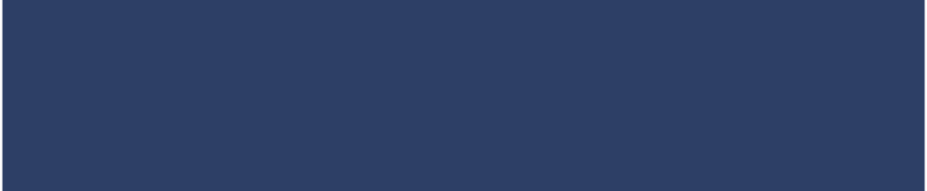 DATOS INFORMATIVOS Alineación Estratégica.Información del responsable del proyecto.Instituciones nacionales o internacionales que participen en la ejecución del proyecto. Cobertura y localización específica.BENEFICIARIOS Beneficiarios directos.Describir los beneficiarios directos incluyendo la cantidad. Beneficiarios indirectos. Describir los beneficiarios indirectos incluyendo la cantidad. DESARROLLO DEL PROYECTO Problema/OportunidadEscribir la problemática del proyecto. Justificación Escribir la justificación del proyecto. Objetivos. Objetivo General.Escribir el objetivo general del proyecto.Objetivos Específicos.Escribir los objetivos específicos del proyecto.Viabilidad del proyecto.Escribir la viabilidad del proyecto. Marco Lógico.Estrategias de ejecución. Escribir brevemente las acciones adecuadas para el cumplimiento de cada componente, en donde se indique la forma en que los involucrados dentro del proyecto establecerán como se ejecutaran el proceso del cambio, del estado actual al estado deseado.Presupuesto Estimado.Cronograma general y valorado de actividades.IMPACTOS DEL PROYECTO DE VINCULACIÓN SEGUIMIENTO Y EVALUACIÓN En este punto debe describir el proceso de seguimiento y evaluación que realizará el proyecto planteado, le recomendamos revisar la guía metodológica para realizar la redSe recomienda para el proceso de monitoreo una periodicidad trimestral. Para efectos de cuantificar el avance; tomando como base la matriz del cronograma de actividades por componente y actividades, se agregará tres columnas para la cuantificación porcentual por niveles: una para Cumplido, en cuyo caso se insertará “100%”; la segunda para Cumplido parcialmente, en cuyo caso se insertará el porcentaje de avance logrado a la fecha del reporte; y, la tercera para No cumplido, en cuyo caso se insertará “0%”. Además, se agregará una columna adicional de observaciones en cada actividad para indicar cualquier novedad presentada en la ejecución; y, recomendaciones respecto de los correctivos a implementar en el siguiente trimestre. Este reporte será enviado a la coordinación de vinculación para su revisión. La evaluación se realizará por parte del coordinador de vinculación y el responsable de proyecto de manera semestral y en base a los indicadores establecidos en la matriz de marco lógico. Este informe de evaluación dará cuenta de los resultados obtenidos en cada semestre y contendrá las lecciones aprendidas y las recomendaciones para el siguiente período o para futuros proyectos. El informe será elaborado por el responsable del proyecto y remitido a Coordinación de Vinculación para su revisión y aprobación.REFERENCIAS BIBLIOGRÁFICASEscribir las referencias bibliográficas en normas APA o IEEE. FIRMAS DE RESPONSABILIDAD ANEXOS Se identifican al menos 3 anexos necesarios: a) Lista de los participantes conforme la matriz indicada; b) Los documentos o cartas compromiso suscritos con otras instituciones para la ejecución del proyecto; c) Documentos elaborados para la metodología (árbol de problemas y árbol de objetivos). Anexo 1. Participantesa). Docentes b). Estudiantes Anexo 2. Carta Compromiso o Convenio.Anexo 3. Árbol de problemas y árbol de objetivos. Anexo 4. Proformas.  Nombre del proyecto:Escribir el nombre del proyectoEscribir el nombre del proyectoEscribir el nombre del proyectoCódigo:Información exclusiva de vinculación.Versión:Facultad:   Carrera:  Nivel académico:Fecha Inicio:Fecha Fin:Tiempo de duración del proyecto (meses):Presupuesto referencial:$Líneas de Investigación de la UNL:Programas de Vinculación: Eje del Plan de Igualdad:Género  Pueblos y nacionalidades dentro del marco de interculturalidad Discapacidades Condición socioeconómica No aplica Objetivo de Desarrollo Sostenible - ODS:Plan Nacional de Desarrollo Creación de Oportunidades 2021-2025:Agenda Zonal:Apellido y Nombre:Escribir los nombres y apellidos del responsable del proyecto.Escribir los nombres y apellidos del responsable del proyecto.Cédula:Escribir el número de cédula del responsable del proyecto. Escribir el número de cédula del responsable del proyecto. Celular:Escribir el número de celular del responsable del proyecto.Escribir el número de celular del responsable del proyecto.Denominación del Cargo:Correo electrónico:Escribir el correo electrónico del responsable del proyecto. Escribir el correo electrónico del responsable del proyecto. Carrera:Sexo:Discapacidad: Grupos Étnicos: Equipo Institucional participante:N° Docentes: H: M:  N° Estudiantes: H: M: Participación de otras instituciones:INFORMACIÓN GENERALINFORMACIÓN GENERALNombre de la institución:Siglas:Página Web:Número de teléfono de la Institución:Dirección de la Institución:Código Postal:INFORMACIÓN DEL CONTACTO DE LA INSTITUCIÓNINFORMACIÓN DEL CONTACTO DE LA INSTITUCIÓNNombre del contacto:Cargo que desempeña:Número de teléfono del contacto:Correo electrónico del contacto:Tipo de apoyo al proyecto:Económico Logístico Talento Humano Otros. Provincia:Cantón:Parroquia:Barrio:RESUMEN NARRATIVOINDICADORESMEDIOS DE VERIFICACIÓNSUPUESTOFIN(Objetivo de Desarrollo)Mide el impacto general que tendrá el proyecto Fuentes de Información que se pueden utilizar para verificar los objetivos logrados.PROPÓSITO(Objetivo General)Describe el impacto logrado al final del proyecto. Fuentes de información que permitan ver si los objetivos se están logrando. Indican acontecimientos, decisiones o condiciones para que el PROPÓSITO contribuyan para el logro del FIN. COMPONENTES(Objetivos Específicos)Descripciones breves de cada uno de los resultados que se tienen que terminar en el proyecto. Donde se puede encontrar información para verificar que los resultados han sido producidos. Indican acontecimientos, decisiones o condiciones para que los RESULTADOS para alcanzar el PROPÓSITO.ACTIVIDADES(Actividades Principales)Contiene el presupuesto para cada actividad a ser producido por el proyecto.Información donde se puede verificar si el presupuesto ha sido gastado de acuerdo a lo planificado. Indican acontecimientos, decisiones o condiciones que tiene que suceder para completar los RESULTADOS:COMPONENTES/ACTIVIDADESDESCRIPCIÓNUNIDADCANTIDADCOSTO UNITARIOTOTAL USDUNLVALORADOUNLECONÓMICOAPORTE EXTERNO VALORADOAPORTE EXTERNO ECONÓMICOC1:C1:C1:C1:C1:C1:C1:C1:C1:C1:C1. A1.: C2:C2:C2:C2:C2:C2:C2:C2:C2:C2:C2. A1.:C3:C3:C3:C3:C3:C3:C3:C3:C3:C3:C3. A1.:Total COMPONENTE/ACTIVIDADESINDICADORMEDIOS DE VERIFICACIÓNRESPONSABLECRONOGRAMA VALORADO CRONOGRAMA VALORADO CRONOGRAMA VALORADO CRONOGRAMA VALORADO CRONOGRAMA VALORADO CRONOGRAMA VALORADO CRONOGRAMA VALORADO CRONOGRAMA VALORADO COMPONENTE/ACTIVIDADESINDICADORMEDIOS DE VERIFICACIÓNRESPONSABLET1T1T2T2T3T3T4T4COMPONENTE/ACTIVIDADESINDICADORMEDIOS DE VERIFICACIÓNRESPONSABLEUNLEXTERNOUNLEXTERNOUNLEXTERNOUNLEXTERNOC1:C1. A1.:SUBTOTAL C1:C2:C2. A1.: SUBTOTAL C2: C3:C3. A1.: SUBTOTAL C3: TOTAL PROYECTOSocial:Cambios a nivel social, acceso a servicios, vivienda, educación, inclusión, etc.Científico:Aportes del proyecto al conocimiento científico. Económico:Cambios en el nivel económico, ingresos, nivel de producción, etc. Políticas Públicas:  Nivel de incidencia en las políticas públicas. Ambiental:Otros:  Haga clic o pulse aquí para escribir texto. DIRECTOR/ GESTOR DE CARRERARESPONSABLE DEL PROYECTO……………………………………………………………………………………DECANO/A DE LA FACULTADDECANO/A DE LA FACULTAD……………………………………………………………………………………N°ApellidosNombresCédulaSexoDiscapacidadGrupos ÉtnicosCondición SocioeconómicaCarreraCorreoCelularCarga Horaria DistributivoInvestigador Acreditado SENECYT1Escribir apellidos completos del docente.Escribir nombres completos del docenteEscribir el número de cédula del docente.Escribir correo del docenteEscribir celular del docenteEscribir el número de registro de Investigador AcreditadoSENECYT.2Escribir apellidos completos del docente.Escribir nombres completos del docenteEscribir el número de cédula del docente.Escribir correo del docenteEscribir celular del docenteEscribir el número de registro de Investigador AcreditadoSENECYT.3Escribir apellidos completos del docente.Escribir nombres completos del docenteEscribir el número de cédula del docente.Escribir correo del docenteEscribir celular del docenteEscribir el número de registro de Investigador AcreditadoSENECYT.N°ApellidosNombresCédulaSexoDiscapacidadGrupos ÉtnicosCondición SocioeconómicaCarreraCiclo académicoHoras dedicadas al proyecto.1Escribir apellidos completos del estudiante.Escribir nombres completos del estudiante.Escribir el número de cédula del estudiante.Escribir el número de horas que el estudiante dedicara al proyecto.2Escribir apellidos completos del estudiante.Escribir nombres completos del estudiante.Escribir el número de cédula del estudiante.Escribir el número de horas que el estudiante dedicara al proyecto.3Escribir apellidos completos del estudiante.Escribir nombres completos del estudiante.Escribir el número de cédula del estudiante.Escribir el número de horas que el estudiante dedicara al proyecto.N°InstituciónContactoNúmero de TeléfonoCorreo electrónicoObjetivo del convenio relacionado con el proyectoCompromiso de la institución en relación al proyecto.1Escribir el nombre de la Institución con la que se realiza la carta compromiso o convenio.Escribir el nombre y apellido de la persona que asume el rol de responsable en la ejecución del proyecto por parte de la institución externa.Escribir el número de teléfono o celular de la persona responsable del convenio por parte de la institución externa. Escribir el correo electrónico de la persona responsable del convenio por parte de la institución externa.Escribir el objetivo que tiene el convenio o carta compromiso con el proyecto. Escribir los compromisos que adquiere la institución externa para el desarrollo del proyecto mediante el convenio o carta compromiso que acuerdan ambas partes. 